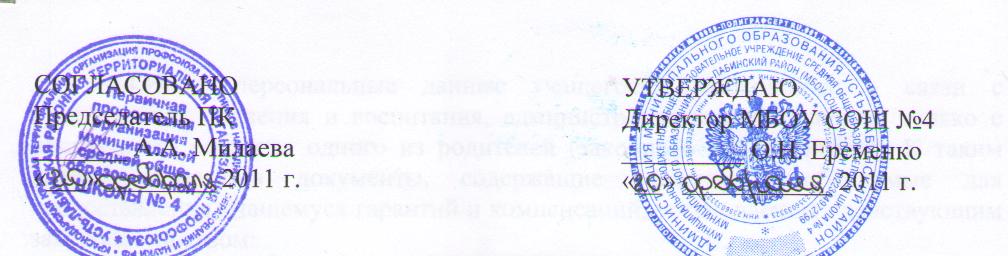 ПОЛОЖЕНИЕо защите, хранении, обработке и передаче персональных данных учащихся муниципального бюджетного общеобразовательного учреждения средней общеобразовательной школы №4 муниципального образования Усть-Лабинский район	Настоящее Положение разработано на основании Конституции Российской Федерации, Федерального закона от 19.12.2005 №160-ФЗ «О ратификации Конвенции Совета Европы о защите физических лиц при автоматизированной обработке персональных дачных», Федерального закона от 27.07.2006 №152-ФЗ «О персональных данных». Федерального закона от 27.07.2006 №149-ФЗ «Об информации, информационных технологиях и о защите информации» и постановления Правительства Российской Федерации от 17,11,2007 № 781 "Об утверждении Положения об обеспечении безопасности персональных данных при их обработке в информационных системах персональных данных» с целью обеспечения уважения прав и основных свобод каждого обучающегося при обработке его персональных данных, в том числе защиты прав на неприкосновенность частной жизни, личную и семейную тайну. 1. Общие положения	1.1.Персональные данные учащихся - сведения о фактах, событиях и обстоятельствах жизни учащихся, позволяющие идентифицировать его личность, необходимые администрации образовательного учреждения (далее - администрация) в связи с отношениями обучения и воспитания учащегося и касающиеся учащегося. Персональные данные учащихся, необходимые в связи с отношениями обучения и воспитания, администрация может получить только с письменного согласия одного из родителей (законного представителя).	1.2.К персональным данным учащегося относятся: - сведения, содержащиеся в свидетельстве о рождении, паспорте или ином документе, удостоверяющем личность; - информация, содержащаяся в личном деле учащегося; - информация, содержащаяся в личном деле учащегося, лишенного родительского попечения; - сведения, содержащиеся в документах воинского учета (при их наличии); - информация об успеваемости; - информация о состоянии здоровья; - документ о месте проживания; - иные сведения, необходимые для определения отношений обучения и воспитания. 	1.3.Администрация может получить от самого учащегося данные о: - фамилии, имени, отчестве, дате рождения, месте жительства учащегося; - фамилии, имени, отчестве родителей (законных представителей) учащегося. 	1.4.Иные персональные данные учащегося, необходимые в связи с отношениями обучения и воспитания, администрация может получить только с письменного согласия одного из родителей (законного представителя). К таким данным относятся документы, содержащие сведения, необходимые для предоставления учащемуся гарантий и компенсаций, установленных действующим законодательством: - документы о составе семьи; - документы о состоянии здоровья (сведения об инвалидности, о наличии хронических заболеваний и т. п.); - документы, подтверждающие право на дополнительные гарантии и компенсации по определенным основаниям, предусмотренным законодательством (родители-инвалиды, неполная семья, ребенок-сирота и т. п.). 	1.5.В случаях, когда администрация может получить необходимые персональные данные учащегося только у третьего лица, она должна уведомить об этом одного из родителей (законного представителя) заранее и получить от него письменное согласие. Администрация обязана сообщить одному из родителей (законному представителю) о целях, способах и источниках получения персональных данных, а также о характере подлежащих получению персональных данных и возможных последствиях отказа одного из родителей (законного представителя) дать письменное согласие на их получение. 	1.6.Персональные данные учащегося являются конфиденциальной информацией и не могут быть использованы администрацией или любым иным лицом в личных целях. 	1.7.При определении объема и содержания персональных данных учащегося администрация руководствуется Конституцией Российской Федерации, федеральными законами и настоящим Положением. 2. Хранение, обработка и передача персональных данных учащегося2.1. Обработка персональных данных учащегося осуществляется для обеспечения соблюдения законов и иных нормативных правовых актов в целях воспитания и обучения учащегося, обеспечения его личной безопасности, контроля качества образования, пользования льготами, предусмотренными законода-тельством Российской Федерации и локальными актами администрации. 	2.2.Право доступа к персональным данным учащегося имеют: - работники отдела образования (при наличии соответствующих полномочий, установленных приказом отдела  образования); - директор школы; - делопроизводитель школы; - главный бухгалтер школы; - заместители директора по УВР, ВР; - классные руководители (только к персональным данным учащихся своего класса); - ответственный за питание; - библиотекарь; - социальный педагог;- педагог-психолог; - медработник. 	2.3.Директор школы осуществляет прием учащихся в образовательное учреждение. 	Директор школы может передавать персональные данные учащегося третьим лицам, только если это необходимо в целях предупреждения угрозы жизни и здоровья обучающегося, а также в случаях, установленных федеральными законами. 	2.4.Делопроизводитель:       - принимает или оформляет вновь личное дело учащегося и вносит в него необходимые данные; - предоставляет свободный доступ работникам, имеющим право доступа к персональным данным, родителям (законным представителям) к персональным данным учащегося на основании письменного заявления. К заявлению прилагается: - родителем; копия документа, удостоверяющего личность; - законным представителем; копия удостоверения опекуна (попечителя). Не имеет права получать информацию об учащемся родитель, лишенный или ограниченный в родительских правах на основании вступившего в законную силу постановления суда. 	2.5.Главный бухгалтер имеет право доступа к персональным данным обучающегося в случае, когда исполнение им своих трудовых обязанностей или трудовых обязанностей работников бухгалтерии по отношению к учащемуся (предоставление льгот, установленных законодательством) зависит от знания персональных данных учащегося. 	2.6.При передаче персональных данных учащегося директор, делопроизводитель, главный бухгалтер, заместители директора по УВР, ВР, классные руководители, социальный педагог обязаны: - предупредить лиц, получающих данную информацию, о том, что эти данные могут быть использованы лишь в целях, для которых они сообщены: - потребовать от этих лиц письменное подтверждение соблюдения этого условия. 	2.7.Иные права, обязанности, действия работников, в трудовые обязанности которых входит обработка персональных данных учащегося, определяются трудовыми договорами и должностными инструкциями. 	2.8.Все сведения о передаче персональных данных учащихся регистрируются в Журнале учета передачи персональных данных учащихся образовательного учреждения в целях контроля правомерности использования данной информации лицами, ее получившими. 3. Обязанности работников администрации, имеющих доступ к персональным данным учащимся	3.1. Работники администрации, имеющие доступ к персональным данным учащегося, обязаны: - не сообщать персональные данные учащегося третьей стороне без письменного согласия одного из родителей (законного представителя), кроме случаев, когда в соответствии с федеральными законами такого согласия не требуется; - использовать персональные данные учащегося, полученные только от него лично или с письменного согласия одного из родителей (законного представителя); - обеспечить защиту персональных данных учащегося от их неправомерного использования или утраты, в порядке, установленном законодательством Российской Федерации; - ознакомить родителя (родителей) или законного представителя с настоящим Положением и их правами и обязанностями в области защиты персональных данных, под роспись; - соблюдать требование конфиденциальности персональных данных учащегося; - исключать или исправлять по письменному требованию одного из родителей (законного представителя) учащегося его недостоверные или неполные персональные данные, а также данные, обработанные с нарушением требований законодательства; - ограничивать персональные данные учащегося при передаче уполномоченным работникам правоохранительных органов или работникам департамента (управления) образования только той информацией, которая необходима для выполнения указанными лицами их функций; - запрашивать информацию о состоянии здоровья учащегося только у родителей (законных представителей); - обеспечить учащемуся или одному из его родителей (законному представителю) свободный доступ к персональным данным учащегося, включая право на получение копий любой записи, содержащей его персональные данные; -предоставить по требованию одного из родителей (законного представителя) учащегося полную информацию о его персональных данных и обработке этих данных. 	3.2.Лица, имеющие доступ к персональным данным учащегося, не вправе: - получать и обрабатывать персональные данные учащегося о его религиозных и иных убеждениях, семейной и личной жизни; - предоставлять персональные данные учащегося в коммерческих целях. 	3.3.При принятии решений, затрагивающих интересы учащегося, администрации запрещается основываться на персональных данных, полученных исключительно в результате их автоматизированной обработки или электронного получения. 4. Права и обязанности учащегося, родителя (законного представителя)4.1. В целях обеспечения защиты персональных данных, хранящихся у администрации, учащийся, родитель (законный представитель) имеют право на: -  требование об исключении или исправлении неверных или неполных персональных данных, а также данных, обработанных с нарушением требований законодательства. При отказе администрации исключить или исправить персональные данные учащегося родитель (законный представитель) имеет право заявить в письменной форме администрации о своем несогласии с соответствующим обоснованием такого несогласия. Персональные данные оценочного характера родитель (законный представитель) имеет право дополнить заявлением, выражающим его собственную точку зрения; - требование об извещении администрацией всех лиц, которым ранее были сообщены неверные или неполные персональные данные учащегося, обо всех произведенных в них исключениях, исправлениях или дополнениях; - обжалование в суд любых неправомерных действий или бездействия администрации при обработке и защите персональных данных учащегося; - возмещение убытков и/или компенсацию морального вреда в судебном порядке. 	4.2. Родитель (законный представитель) обязан сообщать администрации сведения, которые могут повлиять на принимаемые администрацией решения в отношении учащегося. 5. Хранение персональных данных учащегосяДолжны храниться в сейфе на бумажных носителях и на электронных носителях с ограниченным доступом: - документы, поступившие от родителя (законного представителя); - сведения об учащемся, поступившие от третьих лиц с письменного согласия родителя (законного представителя); - иная информация, которая касается отношений обучения и воспитания учащегося. 6. Ответственность администрации и ее сотрудников6.1.Защита прав учащегося, установленных законодательством Российской Федерации и настоящим Положением, осуществляется судом в целях пресечения неправомерного использования персональных данных учащегося, восстановления нарушенных прав и возмещения причиненного ущерба, в том числе морального вреда. 	6.2.Лица, виновные в нарушении норм, регулирующих получение, обработку и защиту персональных данных учащегося, привлекаются к дисциплинарной и материальной ответственности, а также привлекаются к гражданско-правовой, административной и уголовной ответственности в порядке, установленном федеральными законами. 